NÁRODNÁ RADA SLOVENSKEJ REPUBLIKYVII. volebné obdobie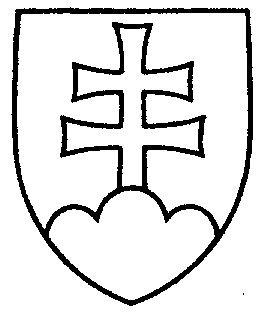 č......UZNESENIENÁRODNEJ RADY SLOVENSKEJ REPUBLIKYz ...............2018k návrhu na vyslovenie súhlasu Národnej rady Slovenskej republiky s Dohodou o spolupráci medzi Európskou úniou a jej členskými štátmi na jednej strane a Švajčiarskou konfederáciou na strane druhej týkajúcou sa európskych programov satelitnej navigácie Národná rada Slovenskej republiky 	podľa čl. 86 písm. d) Ústavy Slovenskej republikyA.  vyslovuje súhlass Dohodou o spolupráci medzi Európskou úniou a jej členskými štátmi na jednej strane a Švajčiarskou konfederáciou na strane druhej týkajúcou sa európskych programov satelitnej navigácie;B.  rozhodla, žeide o medzinárodnú zmluvu podľa článku 7 ods. 5 Ústavy Slovenskej republiky, ktorá má prednosť pred zákonmi.